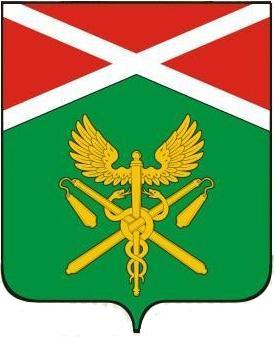  АДМИНИСТРАЦИЯ ИРБИТСКОГО МУНИЦИПАЛЬНОГО  ОБРАЗОВАНИЯП О С Т А Н О В Л Е Н И Еот _24.05.2019___ № ___389-ПА________       г. ИрбитО предоставлении разрешения на отклонение от предельных параметров разрешенного строительства объекта капитального строительства в границах земельного участка, с место положением: Свердловская область, Ирбитский район, пгт Пионерский,  в 30 м на юго-восток от дома № 26 по ул. Молодежная.На основании обращения Подкорытовой Екатерины Михайловны, в соответствии со статьями 5.1, 38, 40 Градостроительного кодекса Российской Федерации, Правилами землепользования и застройки Ирбитского муниципального образования, утвержденных Решением Думы Ирбитского муниципального образования от 25.10.2017 г. № 12 (с изменениями от 13.12.2017 г. № 52, 29.08.2018 г. № 154), Положения о порядке организации и проведения общественных обсуждений в Ирбитском муниципальном образовании, утвержденного Решением Думы Ирбитского муниципального образования от 26.09.2018 № 171, заключения о результатах общественных обсуждений от 24.05.2019г. № 7,  руководствуясь статьями 28, 31 Устава Ирбитского муниципального образованияПОСТАНОВЛЯЕТ:1. Предоставить разрешение на отклонение от предельных параметров разрешенного строительства объекта капитального строительства на земельном участке с кадастровым номером 66:11:0108004:929, с видом разрешенного использования - общественное питание, площадью 400 кв. м., имеющем местоположение: Российская Федерация, Свердловская область, Ирбитский район, пгт Пионерский, в 30 м на юго-восток от дома № 26 по ул. Молодежная, находящемся в территориальной зоне ОД(К) (комплексная общественно-деловая зона), в части изменения минимальных отступов от границ земельного участка:-  юго-восточная граница земельного участка (со стороны автомобильной дороги «г.Камышлов - г.Ирбит-г.Туринск-г.Тавда») с 5 метров до 1,29 метров;- юго-западная граница земельного участка (со стороны земель общего пользования) с 5 метров до 1 метра;- северо-западная граница земельного участка (со стороны улицы Молодежная) с 5 метров до 1,29 метров (Приложение №1).2.  Настоящее постановление опубликовать в газете «Родники ирбитские» и разместить на официальном сайте Ирбитского муниципального образования.3. Контроль исполнения настоящего постановления возложить на заместителя главы администрации Ирбитского муниципального образования (по коммунальному хозяйству и строительству) Ф.М. Конева. Глава  Ирбитскогомуниципального образования                                                     А.В. Никифоров   СОГЛАСОВАНИЕпроекта постановления администрации Ирбитского муниципального образованияНаименование постановления: О предоставлении разрешения на отклонение от предельных параметров разрешенного строительства объекта капитального строительства в границах земельного участка, с место положением: Свердловская область, Ирбитский район, пгт Пионерский,  в 30 м на юго-восток от дома № 26 по ул. Молодежная.Сроки и результаты согласованияСроки и результаты согласованияСроки и результаты согласованияДолжностьИнициалы и фамилияДата поступ-ления на согласование Дата согласо-вания Замечания и подпись Начальник юридического отдела администрации Ирбитского МОА.В. ВолковЗаместитель администрации Ирбитского муниципального образованияФ.М. КоневНачальник отдела архитектуры и градостроительстваМ.М. СвяжинаПостановление разослать:Постановление разослать:Постановление разослать:Исполнитель:Брянцева Яна Сергеевна – специалист первой категории отдела архитектуры и градостроительства администрации Ирбитского муниципального образования,(34355) 6-60-32, подпись   _________